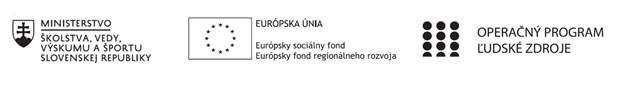 Správa o činnosti pedagogického klubu Príloha:Prezenčná listina zo stretnutia pedagogického klubuPokyny k vyplneniu Správy o činnosti pedagogického klubu:Prijímateľ vypracuje správu ku každému stretnutiu pedagogického klubu samostatne. Prílohou správy je prezenčná listina účastníkov stretnutia pedagogického klubu. V riadku Prioritná os – VzdelávanieV riadku špecifický cieľ – uvedie sa v zmysle zmluvy o poskytnutí nenávratného finančného príspevku (ďalej len "zmluva o NFP")V riadku Prijímateľ -  uvedie sa názov prijímateľa podľa zmluvy o poskytnutí nenávratného finančného príspevku V riadku Názov projektu -  uvedie sa úplný názov projektu podľa zmluvy NFP, nepoužíva sa skrátený názov projektu V riadku Kód projektu ITMS2014+ - uvedie sa kód projektu podľa zmluvy NFPV riadku Názov pedagogického klubu (ďalej aj „klub“) – uvedie sa  názov klubu V riadku Dátum stretnutia/zasadnutia klubu -  uvedie sa aktuálny dátum stretnutia daného klubu učiteľov, ktorý je totožný s dátumom na prezenčnej listineV riadku Miesto stretnutia  pedagogického klubu -uvedie sa miesto stretnutia daného klubu učiteľov, ktorý je totožný s miestom konania na prezenčnej listineV riadku Meno koordinátora pedagogického klubu – uvedie sa celé meno a priezvisko koordinátora klubuV riadku Odkaz na webové sídlo zverejnenej správy – uvedie sa odkaz / link na webovú stránku, kde je správa zverejnenáV riadku  Manažérske zhrnutie – uvedú sa kľúčové slová a stručné zhrnutie stretnutia klubuV riadku Hlavné body, témy stretnutia, zhrnutie priebehu stretnutia -  uvedú sa v bodoch hlavné témy, ktoré boli predmetom stretnutia. Zároveň sa stručne a výstižne popíše priebeh stretnutia klubuV riadku Závery o odporúčania –  uvedú sa závery a odporúčania k témam, ktoré boli predmetom stretnutia V riadku Vypracoval – uvedie sa celé meno a priezvisko osoby, ktorá správu o činnosti vypracovala  V riadku Dátum – uvedie sa dátum vypracovania správy o činnostiV riadku Podpis – osoba, ktorá správu o činnosti vypracovala sa vlastnoručne   podpíšeV riadku Schválil - uvedie sa celé meno a priezvisko osoby, ktorá správu schválila (koordinátor klubu/vedúci klubu učiteľov) V riadku Dátum – uvedie sa dátum schválenia správy o činnostiV riadku Podpis – osoba, ktorá správu o činnosti schválila sa vlastnoručne podpíše.Príloha správy o činnosti pedagogického klubu              PREZENČNÁ LISTINAMiesto konania stretnutia:Základná škola s materskou školou, Skalité - Kudlov č. 781Dátum konania stretnutia: 15.10.2020Trvanie stretnutia: od13.30 hod	do 16.30hod	Zoznam účastníkov/členov pedagogického klubu:Meno prizvaných odborníkov/iných účastníkov, ktorí nie sú členmi pedagogického klubu  a podpis/y:Prioritná osVzdelávanieŠpecifický cieľ1.1.1 Zvýšiť inkluzívnosť a rovnaký prístup ku kvalitnému vzdelávaniu a zlepšiť výsledky a kompetencie detí a žiakovPrijímateľZákladná škola s materskou školou, Skalité - Kudlov č. 781Názov projektuCesta k úspechu cez rozvoj kompetencií žiakov ZŠ s MŠ Skalité - KudlovKód projektu  ITMS2014+312011Q897Názov pedagogického klubu Klub čitateľskej gramotnostiDátum stretnutia  pedagogického klubu15.10.2020Miesto stretnutia  pedagogického klubuZákladná škola s materskou školou, Skalité - Kudlov č. 781Meno koordinátora pedagogického klubuMgr. Mária RevayováOdkaz na webové sídlo zverejnenej správywww.zskskalite.edupage.orgManažérske zhrnutie: Organizačné stretnutie klubu, diskusiaKrátka anotácia: Organizačné stretnutie klubuKľúčové slová: informácie, organizácia mimoškolských činností, úvodná diagnostikaHlavné body, témy stretnutia, zhrnutie priebehu stretnutia:Privítanie Aktuálne informáciePrítomní sa oboznámili s dokumentom uverejneným na minedu.sk: Rozhodnutie ministra o opatreniach pre školy (12.10.2020), ktorý okrem iného v bode i) uvádza:i) v školskom roku 2020/2021 vo všetkých školách a školských zariadeniach nemožno uskutočniť školské aktivity podľa § 28 ods. 16, § 30 ods. 7 a § 33 ods. 12 školského zákona najmä1. výlety a exkurzie,2. športové výcviky a školské športové súťaže,3. pobyty v škole v prírode a aktivity školy v prírode,4. kurzy na ochranu života a zdravia,5. kurzy pohybových aktivít v prírode,6. saunovanie,7. dni otvorených dverí do termínu skončenia výnimočného stavu, núdzového stavu alebo mimoriadnej situácie.Na základe vzniknutej situácie sme až do odvolania prerušili aj všetky mimoškolské aktivity vyplývajúce z projektu.Stretnutia pedagogického klubu sa budú uskutočňovať aj naďalej za prísnych hygienických opatrení. Taktiež naďalej pokračujeme v realizácii extra hodín.Koordinátorka klubu vyzvala vyučujúcich, aby v nasledujúcom období uskutočnili vhodnou a preukázateľnou formou na extra hodinách úvodnú diagnostiku čitateľskej gramotnosti. Z nej budeme následne vychádzať pri záverečnom porovnaní zručností žiakov v tejto oblasti.Závery a odporúčania:    Čítanie nie je to len o pasívnom prijímaní informácií. Je to o pýtaní sa otázok, hľadaní odpovedí, nazeraní na vec z rôznych uhlov… Žiaci, ktorí čítajú kreatívne, budú schopní v budúcnosti prinášať hodnotné myšlienky a riešenia, ktoré im zlepšia život. Budú vedieť zo zložitých vecí urobiť jednoduché, ktoré môžu v praxi využiť. Čítanie nie je len plnenie sa informáciami, ktoré si nedajú do súvislostí, a neskôr zabudnú. Je potrebné text analyzovať a skúmať hlbšie.Vypracoval (meno, priezvisko)Mgr. Mária RevayováDátum15.10.2020PodpisSchválil (meno, priezvisko)Mgr. Ľubica SerafinováDátumPodpisPrioritná os:VzdelávanieŠpecifický cieľ:1.1.1 Zvýšiť inkluzívnosť a rovnaký prístup ku kvalitnému vzdelávaniu a zlepšiť výsledky a kompetencie detí a žiakovPrijímateľ:Základná škola s materskou školou, Skalité - Kudlov č. 781Názov projektu:Cesta k úspechu cez rozvoj kompetencií žiakov ZŠ s MŠ Skalité - KudlovKód ITMS projektu:312011Q897Názov pedagogického klubu:Klub čitateľskej gramotnostič.Meno a priezviskoPodpisInštitúcia1.Mgr. Janka BudošováZákladná škola s materskou školou, Skalité - Kudlov2.Mgr. Eva  RévayováZákladná škola s materskou školou, Skalité - Kudlov3.Mgr. Iveta ŠimaliakováZákladná škola s materskou školou, Skalité - Kudlov4.Mgr. Mária RevayováZákladná škola s materskou školou, Skalité - Kudlov5.Mgr. Marta VojčiňákováZákladná škola s materskou školou, Skalité - Kudlov6.Mgr. Mária MajchrákováZákladná škola s materskou školou, Skalité - Kudlovč.Meno a priezviskoPodpisInštitúcia